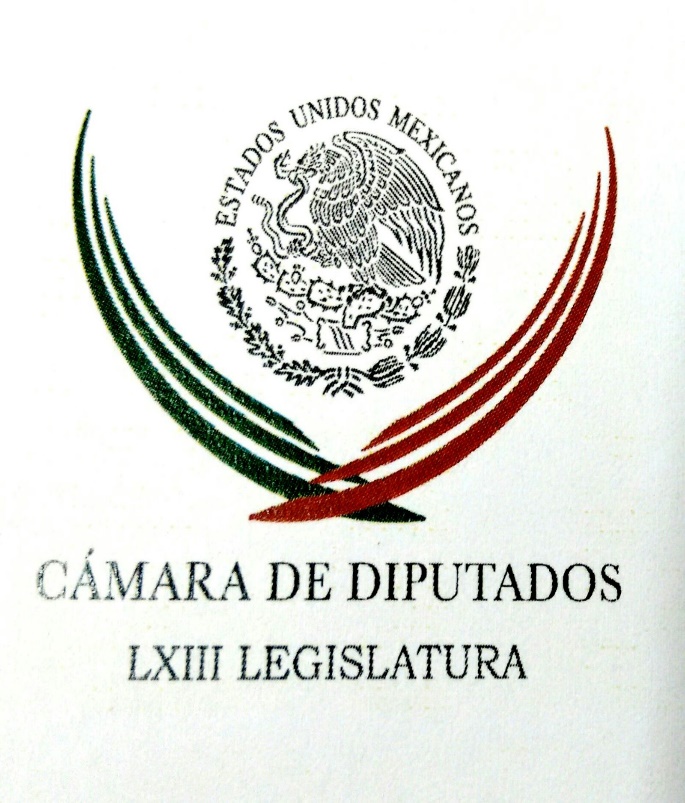 Carpeta InformativaPrimer CorteResumen: Joaquín López-Dóriga. La ASF revisó el desempeño a la atención de la SRE a connacionales en el extranjeroRicardo Anaya. Éxito de su conferencia en la George Washington University, en WashingtonJosefina Vázquez Mota. Llego fuerte a la elección en el EdomexAMLO mezquino y mentiroso, mi pensión de 145 mp íntegra a fundación: Calderón28 de febrero de 2017TEMA(S): Información General FECHA: 28/02/17HORA: 06:28NOTICIERO: En los Tiempos de la Radio EMISIÓN: Primer CorteESTACIÓN: OnlineGRUPO: MVS0Joaquín López-Dóriga. La ASF revisó el desempeño a la atención de la SRE a connacionales en el extranjeroJoaquín López-Dóriga, colaborador: La Auditoría Superior de la Federación revisó el desempeño a la atención de la Secretaría de Relaciones Exteriores a los mexicanos en el extranjero durante 2015, y reveló que tiene un 99 por ciento de casos de éxito para los mexicanos que estuvieron sometidos a alguna clase de juicio en Estados Unidos. El informe da a conocer que la cancillería reportó 49 mil casos de asistencia consular, de los cuales 48 mil 700, es decir, más del 99 por ciento, tuvieron una resolución favorable, mientras que 399, menos del 1 por ciento, tuvo un fallo desfavorable debido a factores externos. También apunta que se concluyeron 111 casos de protección consular, de los cuales 98.9 por ciento, 109 mil 837, se resolvió favorablemente, y el 1 por ciento en contra. Estamos hablando de lo que es la labor central en este momento de la cancillería mexicana, que es la protección a los migrantes. Ahora con la nueva realidad, eso se tiene que multiplicar en recursos, esfuerzo y atención. Duración 1´15´´, ys/m.INFORMACIÓN GENERALTEMA(S): Información General FECHA: 28/02/17HORA: 07:44NOTICIERO: Ciro Gómez Leyva por la MañanaEMISIÓN: Primer CorteESTACIÓN: 104.1 FMGRUPO: Radio Fórmula0Ricardo Anaya. Éxito de su conferencia en la George Washington University, en WashingtonEn entrevista vía telefónica el presidente nacional del PAN, Ricardo Anaya, habló del éxito que tuvo su conferencia en la George Washington University, en Washington. Se dijo sorprendido, "hasta hace un rato llevaba cinco millones y medio de reproducciones en Facebook con más de 250 mil interacciones. Ha tenido una buena respuesta". Reconoció que pese a tener otras invitaciones no saldrá en estos días próximos porque "me voy a concentrar en cerrar toda la fase de precampañas con respecto a las elecciones del Estado de México, de Coahuila, de Nayarit y de Veracruz". En otro orden de ideas, aseveró que en el tema de la migración, Donald Trump ha dicho que "nosotros estamos enviando gente, que lleva drogas a Estados Unidos, crimen, violaciones, es una mentira completa porque, primero, nos deberían de agradecer porque ningún país manda más turistas que México, uno de cada cuatro turistas que están allá, es un mexicano". Anaya dijo que espera que las negociaciones que está llevando a cabo el gobierno mexicano terminen de manera correcta y lleguen a buenos términos, "queremos que le vaya bien al país, porque el 80 por ciento de nuestras exportaciones son a Estados Unidos. La negociación la vamos a juzgar por sus resultados, esperemos que sean positivos por el bien del país, lo que sí vamos a seguir insistiendo es que la posición de México sea con firmeza y con dignidad, porque Estados Unidos también tiene muchísimo que perder. Lo que no podemos hacer es achicarnos en esta negociación". ys/m.TEMA(S): Información General FECHA: 28/02/17HORA: 06:29NOTICIERO: Detrás de la NoticiaEMISIÓN: Primer CorteESTACIÓN: 104.1 FMGRUPO: Radio Fórmula 0Josefina Vázquez Mota. Llego fuerte a la elección en el EdomexRicardo Rocha (RR), conductor: Y ahora de viva voz Josefina Vázquez Mota, aspirante a la candidatura de su partido, el PAN, el Partido Acción Nacional para la gubernatura en el Estado de México. Muchas gracias por estar con nosotros, Josefina, con el afecto de siempre, lo sabes, gracias por acompañarnos esta mañana. Josefina Vázquez Mota (JVM), aspirante a la candidatura del PAN para la gubernatura del Estado de México: Ricardo, muy buenos días, qué gusto me da saludarte a ti, a todo el auditorio que siempre te acompañamos en la mañana, te mando un abrazo muy fuerte. Muy buenos días, Ricardo. RR: Josefina fue público y notorio que fue un proceso complicado de decisión para buscar esta candidatura, no quiero hablar de lo negativo, pero sí dime cuáles son los factores que más pesaron para que finalmente te decidieras a buscar, primero, la candidatura de tu partido, el PAN, a la gubernatura del Estado de México y luego el propio gobierno de tu estado, el Estado de México. JVM: Ricardo, hay dos factores fundamentales, primero el propio proceso interno del partido, como ha sido público también, pues un proceso que requirió de convenios o de consensos más bien, en un partido como el PAN, que es democrático y que se escuchan las voces, las diferentes opiniones y también aspiraciones legítimas. Te quiero decir que estamos en un momento muy importante, porque se ha logrado esta unidad, llego fuerte, llego con un partido que me acompaña a nivel nacional, a nivel del Estado de México, mi partido aquí en el Estado de México está conmigo; así que estoy fuerte, estoy a tiempo y bien acompañada por todos los liderazgos y la militancia de mi partido. Y la segunda razón, Ricardo, y te diría que para mí es la más importante, es lo que hoy vivimos en el Estado de México, ocho de cada diez mexiquenses estamos pidiendo un cambio frente a lo que hoy estamos enfrentando, después de casi 90 años, Ricardo, en donde no hemos tenido alternancia frente a la inseguridad, frente a la corrupción e impunidad y frente también a esta realidad en donde uno de cada dos mexiquense está viviendo una situación de pobreza. RR: Ahora, ¿ya das por un hecho que serás la candidata del PAN al Gobierno del Estado de México, Josefina? JVM: Todo apunta a que así será, Ricardo, porque el pasado jueves en la Comisión Permanente se logró por unanimidad y también con el consenso de la mayoría de quienes nos hemos venido registrando que, bueno, con base en encuestas, en evaluaciones, es mi posición la más competitiva para ir en esta boleta como candidata a la gubernatura del Estado de México. RR: ¿Coincides en lo que apuntan por ahora las encuestas, en que será una elección muy disputada, no solamente de dos, sino de tres candidatos fuertes? La candidata del Morena, el candidato del PRI y tú misma. JVM: Tenemos diferentes mediciones, Ricardo, en donde la posición de nosotros tenemos es más competitiva, sin embargo, por supuesto, prefiero partir de este escenario, en donde hay que prepararnos y en eso estamos trabajando, para ir frente a los ciudadanos a construir esta gran, gran alianza ciudadana, Ricardo, porque esto debe tener el rostro de las mujeres, de los jóvenes, de los niños, de los campesinos, los artesanos, los indígenas, los hombres del Estado de México, porque mira, Ricardo, ya se logró por la decisión y la fuerza de los ciudadanos la alternancia en Veracruz, en Chihuahua, en Quintana Roo, en Durango, se ha logrado en Quintana Roo y ha llegado el momento de la alternancia para el Estado de México… RR: Sí. JVM: … frente a esto que se vive cada día en las familias mexiquenses, basta comentarte, he estado en Ecatepec, ayer estuve en Nezahualcóyotl y realmente las voces de dolor frente a la inseguridad, a los feminicidios, a este primer lugar en extorsiones, secuestro, no nos merecemos vivir con miedo; tenemos que ir a recuperar nuestra propia libertad. RR: ¿Cuál la importancia de la elección del Estado de México? ¿Coincides en que será también fundamental para el 2018 cuando se dé la disputa por la Presidencia de la República? JVM: Coincido, Ricardo, no solamente para el 2018, bueno, digamos, la elección del Estado de México es la antesala de esta otra decisión fundamental. La elección del Estado de México se da en un momento de nuestro propio país y del mundo en donde se enfrenta este hartazgo, el cansancio de los ciudadanos y en muchos casos, o la gran mayoría de ellos con sobrada razón. Y por eso mi propósito es ir a su encuentro, escuchar no solamente sus voces, Ricardo, tú lo sabes, como seguramente muchos que nos escuchan. He caminado mi país muchas veces, he sido Secretaría de Desarrollo Social, he podido caminar, por supuesto mi estado y el resto del país; conozco los problemas de la educación, también hoy los sueños de los mexiquense y estoy dispuesta a acompañarlos para que se hagan realidad. RR: Todavía tengo algo más que preguntarte, pero viene la pausa programada por la computadora, dos minutos nada más, por favor. JVM: Vamos, Ricardo. RR: Sí. PAUSA RR: Estoy hablando con Josefina Vázquez Mota, aspirante a la candidatura del PAN para la gubernatura del Estado de México, yo creo que por lo que dicen las encuestas es un hecho que será la candidata del PAN. Hemos hablado de varios aspectos, pero me falta una pregunta que creo que sería fundamental, Josefina. A ver, ¿por qué quieres gobernar el Estado de México? ¿Por qué te consideras la mejor opción para los mexiquenses? JVM: Ricardo, quiero gobernar el Estado de México porque estoy segura de que ha llegado el momento de cambiar la historia para miles y miles de familias mexiquenses que en este momento me están escuchando, un estado con orden, un estado en donde se viva sin miedo, un estado en donde sea posible tomar un transporte y saber que no vas a invertir tres o cuatro horas cada día de tu vida y que lo vas a hacer y lo vas a hacer con certeza y con seguridad. Un estado en donde el talento, la capacidad emprendedora, los sueños de los mexiquenses no solamente tengan lugar en sus propios hogares, sino donde sea posible llevarlos a cabo, no para unos cuantos, sino para todas las familias y todos los mexiquenses, y porque estoy segura también, Ricardo, que después de casi 90 años la ciudadanía sabemos muy bien que el 4 de junio tomaremos, con el poder que nos da la democracia, la decisión que tenemos de nuestro presente y de nuestro futuro. Nos merecemos un Estado de México en paz, nos merecemos un Estado de México con mejores empleos y nos merecemos un Estado de México en donde cada día que se gana ese salario, con tanto sacrificio y esfuerzo, en lugar de irse en corrupción, se transforme y se vaya en medicinas y en esa educación de calidad que todos queremos y merecemos para los nuestros. Para esto y para nuestros ciudadanos, quiero ser esta gobernadora del Estado de México, Ricardo. RR: Josefina Vázquez Mota, este espacio se queda abierto, lo sabes y estaremos en contacto para darle seguimiento a todo este proceso en un estado entrañable para la nación y con una importancia estratégica, geográfica, económica, en todos sentidos realmente notable. Gracias, Josefina Vázquez Mota. JVM: Gracias, Ricardo, muy buenos días y como me decían ayer en Nezahualcóyotl, decían: "Sin miedo, vamos a ganar", eso es lo que va a suceder y vamos a lograr esta alternancia, te mando un abrazo, muy buenos días, Ricardo. RR: Gracias, buenos días también para ti, Josefina Vázquez Mota, pues yo ya digo que la candidata del PAN al gobierno del Estado de México. Duración 8´33´´, ys/m.TEMA(S): Información GeneralFECHA: 28/02/2017HORA: 07:19NOTICIERO: FórmulaEMISIÓN: Primer CorteESTACION: OnlineGRUPO: Fórmula0AMLO mezquino y mentiroso, mi pensión de 145 mp íntegra a fundación: CalderónEl ex presidente de México Felipe Calderón acusó a Andrés Manuel López Obrador de ser un hombre mezquino e incapaz de reconocer un gesto de generosidad, no de él, sino de cualquier persona, "así se trate de estos niños con cáncer, a él lo que le importa es su campaña y lo que le importa es refrendarse como el mesías tropical donde él solo tiene la verdad. Y es mezquino porque es un hombre que está lleno de odio, él no puede superar que le gané y que le gané limpiamente hace poco más de 10 años". En entrevista con Ciro Gómez Leyva, Felipe Calderón señaló que recibe una pensión mensual de 145 mil pesos, cifra que irá íntegra a la Fundación Aquí Nadie Se Rinde que atiende a niños con cáncer. "Ponle que sean 200 mil pesos mensuales, que es lo que yo recibo, y que es lo que ayer anuncié que donaría y de hecho ayer les di el primer cheque a la asociación Aquí Nadie Se Rinde para niños con cáncer", abundó.Sobre las declaraciones de Andrés Manuel López Obrador que solamente estaría dando el ocho por ciento de la cifra total, Felipe Calderón declaró que es totalmente falso, "ciertamente Andrés Manuel nunca ha sido bueno para hacer cuentas, es un mentiroso se lo digo por supuesto en su cara, todo lo que yo recibo se lo paso".Pero agregó que no renunciará a la seguridad que le corresponde porque durante su mandato afectó muchos intereses de los grupos criminales, "tenía que hacerse y México estaba y sigue azotado por una ola criminal a la que el Estado tiene que hacerle frente".Asimismo, recordó que durante su administración al frente del Gobierno de la República elevó la protección del Seguro Popular para todos los tipos de cáncer hasta los 18 años.Sin embargo, también tiene conocimiento que en esta asociación "Aquí Nadie Se Rinde" hay muchas necesidades "y yo con mucho gusto la apoyo".Por esa razón tomó la decisión de que dará su pensión que le corresponde como expresidente de México del orden de 145 mil pesos mensuales, "la voy a traspasar total, íntegramente a ‘Aquí Nadie Se Rinde'. Duración 0’00’’, nbsg/m. TEMA(S): Información GeneralFECHA: 28/02/2017HORA: 06: 41 AMNOTICIERO: Fórmula Detrás de la NoticiaEMISIÓN: Primer CorteESTACION: 104.1 FMGRUPO: FórmulaEmilio Álvarez Icaza. Buscará candidatura independiente rumbo al 2018Ricardo Rocha (RR), conductor: Ayer les pasábamos la nota de lo que ocurrió este domingo anterior en la Plaza de las Tres Culturas en Tlatelolco aquí en la Ciudad de México, cuando fue lanzado el movimiento hashtag Ahora que respalda a Emilio Álvarez Icaza como candidato independiente a la presidencia de la República en el 2018. Aquí estamos viendo estas escenas, y ahora lo saludo precisamente aquí en el estudio a este hombre que ha sido siempre un destacado promotor, defensor infatigable de los derechos humanos y quien fuera hasta hace no mucho secretario ejecutivo incluso de la Comisión Interamericana de Derechos Humanos. Muchas gracias, gracias Emilio, ya sabes con el aprecio y la estimación de siempre, gracias por estar... Emilio Álvarez Icaza (EAI), candidato independiente a la Presidencia de la República en 2018: Igualmente Ricardo, mi grande privilegio, buenos días. RR: ...por estar con nosotros. Cómo fue que te decidiste a esta determinación que sin duda en principio parece un reto gigantesco, que un individuo, que un ciudadano, que un ser humano decide a enfrentar los molinos gigantescos de los partidos políticos para buscar ser candidato independiente y luego presidente de este país. EAI: Mira Ricardo, el domingo presentamos Ahora como una iniciativa colectiva, justo por eso, porque es de tal magnitud la cosa que sólo nada más no, es como un principio de cuando uno está en casa y alguien te dice: "mira, hay que mover este mueble", y es tan pesado que tú solo no puedes, entonces la verdad de las cosas es que si no hay un entendimiento colectivo no se va a poder. Y te lo diría de tres maneras, la primera es que yo he recorrido mucho este país en temas de derechos humanos con Sicilia, con otras entidades, y es como una especie de hartazgo de ver a la gente llorar, ver a la gente que le han quitado la alegría. La gente en nuestro país, nosotros, nosotras somos realmente alegres, nuestra música, las reuniones familiares, pero hay cosas que nos están quitando la alegría, que tu hija va a una fiesta y te mueres de miedo a ver a qué hora se regresa. RR: O si no regresa. EAI: O si no regresa. Que le pagan la quincena a tu esposa, a tu esposo y no sabe si va a quedar con ella o que tienes una pequeña empresa y que llegan a cobrar derecho de piso o sea, hay cosas que nos están quitando la alegría, y eso me parece que no tiene un horizonte de solución con las actuales opciones. Ahora es una expresión de un grupo de personas con una vida política independiente que estamos diciendo: "ya se les acabó la fiesta, no nos sentimos representados en ninguna de las opciones", pensábamos que el PRI era un partido político, pero también es una cultura política que ha permeado mucho en sus formas como en sus términos de relación, y francamente cuando una revista ve esos números de pobreza, estamos como en el 92; ve los números de inseguridad, tenemos un pacto de corrupción e impunidad que no permite avanzar. ¿Qué te diría entonces? Que el 2018 es una oportunidad para organizarnos muchas y muchos, para irrumpir de manera pacífica y a fuerza de pulmón y voto tratar de mandar un mensaje para cambiar las cosas. Yo hablaba con muchas personas, me buscaron muchas personas para esta iniciativa y les decía: "oigan ¿a ustedes les emociona el 18? ¿Lo que ven les emociona, les gusta, los representa?" Y por eso llegamos entonces en este ánimo de tratar de mandar un fuerte mensaje a la clase política de que no podemos seguir bajo una lógica de que se apropien de nuestro dinero, de nuestras instituciones e incluso en muchos estados de nuestro futuro y de nuestros hijos. El nivel de deuda que han dejado, Ricardo, lo va a seguir pagando nuestros nietos, esas cosas tendrían que estar resueltas hace tiempo, pero a quien le delegamos nuestra representación lejos de resolver se han atascado de dinero. RR: ¿Cuál sería la alternativa que presenta este grupo notable de ciudadanos frente a lo monolítico, lo enorme, lo gigantesco que pueden ser los partidos políticos para tener una oportunidad de llegar a los votantes con sus propuestas y poder lograr alcanzar la posibilidad de, efectivamente, llegar a la Presidencia? EAI: Nos hemos pensado tres etapas. Ahora dicen temporadas, ¿no?, como las series de televisión. La primera temporada empezó el domingo con el primer capítulo y termina en septiembre. Nos hemos autoimpuesto una exigencia de tener 80 mil avales, 80 mil personas que acompañen esta iniciativa en la lógica de participar y construir, no sólo firmar; si para septiembre no tenemos eso, quiere decir que nuestra propuesta, nuestro mensaje, nuestro diálogo no cala, entonces no tiene mucho sentido. RR: ¿Y cuál es la propuesta fundamental? EAI: La propuesta esencialmente que generemos una condición para que quienes estén en el gobierno, generen una condición de que el poder sea para la gente. Hemos discutido tres, cuatro temas -perdóname-, el tema de crecimiento económico con inclusión, el tema de seguridad y justicia, el tema de lucha contra la corrupción e impunidad, y el tema de sistema de representación y democracia. Vamos a generar una discusión, le hemos llamado el "wikiprograma" para que todos los que participen discutan en esa propuesta, un poco estamos dialogando con el modelo de Podemos en España, con lo que pasó en Medellín con Sergio Fajardo, con lo que pasó en Estados Unidos con Bernie Sanders, con aquellas iniciativas que significan una nueva opción, de manera que al final de estos meses, justo, si tenemos eso, tendremos un programa. ¿Por qué? Porque si bien es siempre importante la "expertise" y la experiencia, no queremos que llegue un manual de salvamento y nos diga por dónde; queremos participar y ser corresponsables, ¿qué quiere decir eso? RR: O sea, no quedarse en la utopía. EAI: Es así, o sea, pie a tierra y por eso empezamos el domingo con muy pocas sillas, con muy pocos recursos, sentados en el piso. El escenario era una manta de lona pintada y el mensaje de eso es queremos austeridad, no queremos plazas llenas de acarreo y vacías de contenido y miles y miles de pesos gastados en esas cosas. Mejor que el dinero se gaste en medicinas cuando la gente va al seguro o a un hospital de emergencia y no le tengan que decir: "Mire, si quiere que su paciente salga rápido, vaya y compre estas medicinas". Mejor que dediquen dinero a eso. Entonces, el sentido es poner en falta todas esas prácticas que tanto nos indignan y tanto nos ofenden. RR: ¿Cuáles serían las siguientes etapas? EAI: La siguiente etapa será de septiembre a enero, en la ley electoral establece que para un registro de esta naturaleza se requiere de 1 por ciento del padrón. Estamos hablando de un poco más de 800 mil firmas. Entonces, la gente que se pone como aval... RR: Tendrías que multiplicar por diez los... EAI: Por diez o por 15. Eso terminará en enero. Si eso se consigue, entonces, estamos pensando no sólo en la candidatura de Emilio Álvarez Icaza, sino en muchas candidaturas para el Congreso federal, para el Senado y también va a pasar una cosa que hay que tener atención. En las elecciones del 18, por primera vez en nuestra historia vamos a tener un super domingo, 30 estados tienen elecciones al mismo tiempo, nunca hemos tenido eso, pero eso va a dar oportunidad a que los muchos Méxicos de este país dialoguen, porque hay condiciones muy distintas. No es lo mismo lo que pasa en Ciudad Juárez que lo que pasa en Guadalajara y no es lo mismo lo que pasa en una ciudad como Juchitán que lo que pasa en Monterrey, somos muchos Méxicos... RR: O lo que pasa en Iztapalapa... EAI: Iztapalapa, Santa Fe. RR: ... que lo que pasa en Miguel Hidalgo... Santa Fe, para acabar pronto. EAI: Son dos países. RR: Sí, sí, yo te diría casi casi es otro planeta. EAI: Tú lo conoces muy bien, tú vienes, si no me equivoco, de Tepito o de ahí. RR: Sí, bueno, hemos hecho reportajes sobre las dos Santa Fes, ubicados en esta Santa Fe de las laderas, ¿no? EAI: El viejo Santa Fe de los pueblos. RR: En el que vas ahí subiendo como se puede, escalando y enfrente, Santa Fe de la abundancia.... EAI: Con el campo de golf... RR: Bellísimo... EAI: Y con edificios extraordinarios. Esos Méxicos, justamente, tienen que dialogar y entonces, si es el caso, que haya muchas representaciones en este ánimo de movimiento y que también tenga de origen un mecanismo anticorrupción. Sergio Aguayo ha decidido encabezar este mecanismo autónomo del movimiento para entonces poner en falta estas cosas que queremos que se presenten. RR: Ya que mencionas al querido Sergio, ¿quiénes más están contigo ahora? Bueno, pues con "Ahora. EAI: Mira, en "Ahora se ha sumado gente como Sergio Aguayo, como Javier Sicilia, como el exconsejero electoral Alfredo Figueroa, como Rogelio Gómez Hermosillo, con quien caminamos en Alianza Cívica, en los años 90. RR: Lo recuerdo y sí lo conozco muy bien. EAI: Con gente que, en su momento, estuvo en el Movimiento #YoSoy132, Lucía Rojas, una chica muy valiosa de comunicación, o Valeria Hamel, o gente que está en Chihuahua, por ejemplo, de la Alianza Ciudadana que llevó a Corral al gobierno como Francisco Jiménez, "Paquita Jiménez", gente que está en universidades públicas, como la Universidad Veracruzana o la Universidad de Guadalajara o la UNAM o estudiantes... Hay un movimiento de estudiantes en Yucatán que ya se han sumado, hay gente que viene del Istmo y de Oaxaca, en fin, esencialmente es la suma de experiencias y capacidades de personas que han estado en movimientos civiles y sociales, víctimas. ¿Te acuerdas de esta señora, María Herrera, cuando nos sentamos a dialogar con Calderón, que le habían desaparecido cuatro hijos? RR: Ajá. EAI: Ella está aquí y ella está ahora mandando un mensaje de que lo que toca es levantar la frente y decirles: "Ya estuvo". Al final de cuentas, de enero a julio será la última temporada, ya en una campaña propiamente electoral, en una suma de voluntades y capacidades. Y mira, fue interesante, el domingo, en Tlatelolco se me acercó una persona que está promoviendo una candidatura independiente ahora en Nayarit. Ya nos hablaron ayer de distintos lugares, de Monterrey, de Hidalgo, que quieren entonces empezar a dialogar. Ha sido una multiplicación bien interesante. RR: O sea que desde ahora puedes predeterminar que sí es posible. EAI: Yo digo que sí es posible. RR: Ya tuvimos ejemplos importantes, ¿no? EAI: Ya lo hemos hecho... RR: Kumamoto, en Jalisco; "El Bronco", en Nuevo León, en fin, pero no será fácil. Es una batalla muy fuerte contra lo establecido. EAI: No es fácil y además no tenemos dinero en términos de los ríos de agua viva que financian las máquinas electorales y ¿por qué no lo queremos así?, porque luego son contratos anticipados. RR: Claro. EAI: Luego ahí tienes el pago de favores con casas blancas o con residencias o con aviones o con una serie de... RR: Contratitos irregulares. EAI: ... contratos, estos concursos inexplicables que gana la más cara opción. Ese tipo de cosas no las queremos, entonces, vamos a trabajar con el tema de microfinanciamiento por una sencilla razón: No queremos que se afecte la independencia y si tenemos que llegar a dormir a casa de amigos y viajemos en un coche, si iremos sólo dos personas, así será y yo creo que eso mismo es un mensaje. RR: ¿Dónde y cómo nos conectamos con #Ahora para conocer más de sus propuestas de todos ustedes, las tuyas propias? EAI: Mira, hay una página que es www.ahora.si, así, www.ahora.si y van a encontrar los documentos, van a encontrar la forma como adherirse, cómo multiplicar. Quienes usen el Twitter, pueden hacerlo en @Ahora_mx o siguiéndome a mí en Twitter, que es @EmilioAlvarezI. De manera que ahí vamos a tener medios y formas de comunicarnos. También hay una página en Facebook con siguiendo #Ahora y ahí nos van a encontrar y están por supuesto invitadísimos, yo creo que es una cosa de carácter colectivo. RR: Este espacio se queda abierto. EAI: Gracias, muchas gracias. RR: Y espero que con mucha frecuencia, la que sea necesaria, cuando tengas novedades, en fin, vengas a seguir platicando con nosotros sobre esta iniciativa ciudadana. EAI: Si de por sí yo tenía una enorme admiración por tu trabajo, ahora veo a la hora que ya entras a trabajar, esa admiración creció proporcionalmente. RR: Emilio me está diciendo que le parece que esto es como el cilindro, que no es el chiste tocarlo sino no más cargarlo. EAI: Exacto, exacto. RR: Gracias. EAI: Muy buenos días. RR: Gracias por estar con nosotros esta mañana. Duración: 12’ 59” bmj/m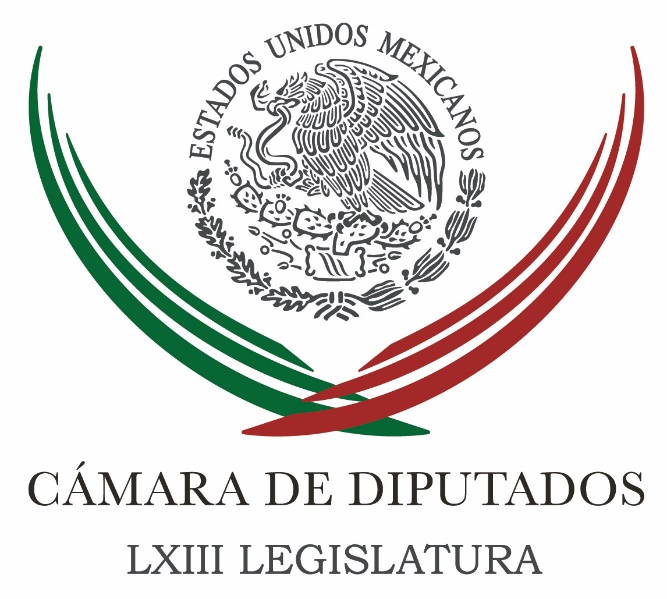 Carpeta InformativaSegundo CorteResumen: Jesús Zambrano. Miguel Barbosa no tiene prestigio políticoEste martes inicia el registro de aspirantes al INEConceden licencia a diputado priista Fidel SerratoNo he sido notificado por el SAT de embargo, responde TarekSenado avala iniciativa para revalidar estudios de mexicanos deportados de EEUUAna Guevara propone aumentar recursos para estados fronterizos que reciben migrantesMe voy si el PRD respalda al PAN en el 2018, dice Miguel BarbosaEPN designa a Juan Carlos Mendoza como titular del IME'Calderón quiere limpiar su imagen con 200 mil pesos al mes': Polimnia Romana28 de febrero 2017TEMA(S): Trabajo LegislativoFECHA: 28/02/2017HORA: 07: 07 AMNOTICIERO: MVS Noticias EMISIÓN: Segundo CorteESTACION: 102.5 FMGRUPO: MVS ComunicacionesJesús Zambrano. Miguel Barbosa no tiene prestigio políticoLuis Cárdenas (LC), conductor: Ayer entrada la tarde, Miguel Barbosa decía esto ante la prensa, ante los medios de comunicación, apoyaba a Andrés Manuel López Obrador. Escuche, usted. Insert de Miguel Barbosa, senador del PRD: "Miren, lo que yo he tomado una decisión es de apoyar a López Obrador rumbo a 2018, ésa es una decisión que ya tomé, sí. No estoy pensando en incorporarme a Morena, pero yo, la posición que tengo es llamar al PRD, llamar al PRD a que defina rumbo a 2018 su apoyo a López Obrador". LC: Uno de los principales representantes del PRD, el líder de este partido, expresidente y vicecoordinador en la Cámara de Diputados, Jesús Zambrano. Gracias por tomarme la llamada telefónica, ¿cómo estás? Jesús Zambrano (JZ), expresidente del PRD y vicecoordinador del PRD en la Cámara de Diputados: Muy buenos días, Luis, un gusto de saludarte y a tus órdenes, como siempre. LC: Oye Jesús, cuando un coordinador en el Senado de la República va a apoyar para la elección presidencial a otro candidato que no sea de ese mismo partido es que hay problemas en el partido. ¿Qué pasó? ¿Por qué Barbosa hacia López Obrador? Leía por ahí algunos trascendidos de Milenio, en donde se mostraba la molestia que tienes antes esta decisión de Miguel Barbosa. JZ: Es un coordinador que ya casi no coordina nada, como alguien llegó a decir: "Va a terminar coordinándose a sí mismo" y parece que ése va a ser su destino en el futuro inmediato, Luis. Lo que el día de ayer vimos con este anuncio de Barbosa -y que ahorita lo escuchábamos de nuevo- es la demostración clara de que Miguel Barbosa, senador, no conoce de compromisos, ni de convicciones, o ya se le olvidaron. A finales del año pasado -es cosa de que lo rastreen, ustedes siempre pendientes de las noticias-, decía a finales del año pasado que había que apoyar a Miguel Ángel Mancera, que era lo mejor que podía hacer el PRD rumbo a 2018 y que él lo hacía porque estaba convencido de que otra opción como la que se manejaba sobre López Obrador era llevar al país al desastre, y se necesitaba a alguien responsable, un hombre como Mancera. Luego lo vimos también entrando el año en un evento con Cuauhtémoc Cárdenas, con el ingeniero Cárdenas, para presentar un proyecto, un programa, una propuesta sobre lo que México requiere en el futuro inmediato, y que al mismo tiempo el propio ingeniero Cárdenas decía que "primero el programa, primero los planteamientos, y luego después el candidato. No es tiempo de andar a la cola de alguien para ver si lo apoyamos. El asunto son los compromisos con el país". Y Barbosa también en ese entonces había estado ahí por convicción y que respaldaba desde luego lo dicho, por el ingeniero Cárdenas. Bueno, ayer ya vimos que si bien podría haber estado pensando como aquél que le gustaba cambiar a cada rato de candidato, de decir, bueno, Miguel Ángel Mancera era el mejor, pero ¿saben qué? Ya me encontré uno más mejor todavía, ¿no?, que es López Obrador. Y entonces habría que buscar todo lo que dijo o ha dicho, por cierto, en el pasado inmediato de López Obrador. LC: Tengo aquí la declaración, Jesús Zambrano. Un tuit tomando una nota de "Excélsior", ésta es de mayo del 2016: "Barbosa 'destapa' a Mancera para 2018. Descarta una alianza del PRD y del PAN", pero pues ayer da el giro de 180 grados. ¿(Inaudible) uno mejor o le llegaron al precio? ¿Qué pasó? JZ: Esa es la "profundidad" -entre comillas- de sus convicciones, de sus compromisos. En realidad, el día de ayer vino a demostrar que él era el autor intelectual de las salidas de algunos senadores en las últimas semanas. Una semana, dos semanas después, etcétera. Y que todo el mundo decía que luego Barbosa o iba terminar coordinándose solo o iba a ser coordinador o ya dejar de ser coordinador de los senadores del PRD. Bueno, yo creo que hoy lo que está muy claro es que hay quienes se mueven en sus -entre comillas- "convicciones", en función de cómo siente que esté soplando el viento de las posibilidades del día de mañana. Y todavía un personaje como Barbosa, que es al mismo tiempo cabeza de unos los grupos de una de las corrientes internas del PRD, la más chiquita, por cierto, la más insignificante, para que también midan el tamaño de lo que estaría provocando, porque la nota por ser el coordinador de los senadores da a parecer como que el PRD se está desmoronando, el PRD ya entró en desbandada, ya se le fue el coordinador, un coordinador que en realidad no es más que cabeza de un grupo pequeñísimo dentro del PRD. Y no lo celebro, que se haga, más bien lo que digo es, nomás para que se tome dimensión del asunto, por eso tiene razón la senadora Angélica de la Peña, que ha dicho pues, por mínima congruencia, si es que la tiene todavía en algo, debiera dejar la coordinación de los senadores del PRD y que yo sé que ya varios senadores y senadoras del PRD están organizándose para que los que están realmente en el PRD hagan una elección y nombren a un coordinador. Me parece que esto es lo congruente. Barbosa no tiene el prestigio político, no tiene la autoridad dentro del PRD, como para decir: "Yo ya tomé mi decisión y llamo al PRD a que haga lo mismo, que se sume detrás de nosotros.". Pues no, el PRD tiene el planteamiento claro de que lo que debemos hacer es una renovación de las instituciones que ante la crisis de fin de régimen, lo que debemos propiciar es la conformación de un amplio bloque de alianzas democráticas progresistas rumbo al 2018, ponernos de acuerdo en un programa, trabajar para un gobierno de coalición y luego vemos con quién nos vamos. No es ponerse en la cola de alguien, que se siente ya que es el iluminado. LC: Oye Jesús, hay un problema en el PRD de alguna manera. Tienes a Armando Ríos Piter, no es desbandada, pero Armando Ríos Piter ya renunció al PRD, ahora Barbosa dice: "Voy a apoyar a Andrés Manuel López Obrador", y aunque uno pueda ser simpatizante o no de Andrés Manuel López Obrador, pues hay un hecho aquí y no veo una encuesta, Jesús, en donde López Obrador no esté arriba, en donde el PRI no esté en un tercer lugar y en donde el PRD pues prácticamente no pinta, no pinta al menos para este 2018 en estas fotografías, estas encuestas de 2016. ¿No es momento -dijo Barbosa- de tirar la toalla? Se critica mucho este pragmatismo político, se critica mucho este "chapulineo", pero desde el punto de vista del pragmatismo político del escenario que se está viendo, como tú lo dijiste, de los vientos que soplan, fue momento de tirar la toalla. ¿Qué va a hacer el PRD? JZ: Ya veremos de entrada si no pinta de entrada el PRD, aun aquellas que nos dan ocho, diez ó 12 por ciento. Hoy hay elecciones que se gana con menos del 1 por ciento, eh. Entonces el PRD va a pintar, te lo puedo asegurar, va a pintar y va a ser factor decisivo, fundamental, para las transformaciones que el país requiere. Con quien decidamos en su momento, dentro de diez, 11 meses quizá, vamos a tener que estar tomando ese tipo de decisiones. Por supuesto que insisto, subrayo, hay problemas, claro que hay problemas ahí, este "chapulineo" de quienes muy convencidamente llaman a que también ahora tiremos la toalla, que desaparecer al PRD, pues a los que no les ha costado construir el partido, puede ser que digan: "Hay que tirar la toalla, hombre, esto ya se acabó, hay que enterrar al PRD". Ya nos han enterrado muchas veces, hombre, y aquí seguimos vivos. En la Cámara de Diputados somos 60 diputadas y diputados, y ahí estamos firmes, ahí nadie ha dicho: "Ya me fui, ya me voy, ahí está tu desbanda, vamos a ver para dónde brincamos", no. Ahí estamos defendiendo las posiciones del PRD. LC: Ahí en los diputados tienes a algunos que entre son del PRD y no, ¿no? Algunos como "Galileos". JZ: Pero bueno, ellos son un grupo aparte, es una de las corrientes más que tiene el PRD. LC: Que no ha apoyado a tus candidatos. Bueno, no a tus candidatos, a los candidatos del PRD. JZ: Es casi natural que López Obrador -como citas los mencionados, Luis- anda punteando en todas las encuestas, pues es el único que anda en campaña, pues sí, ya tiene ¿cuantos años? LC: ¿Quién? ¿López Obrador? Doce ,18 años, ¿no? JZ: Dieciocho años, desde el 2000 anda en campaña. Entonces, bueno, pues natural que ahora estando solo en el terreno preelectoral, aunque ya ande en el terreno electoral, pues se le vea como una opción. Ya veremos pronto, no faltará mucho tiempo para que podamos identificar si el PRD ya no pinta o va a pintar de una manera significativa, porque vamos a seguir los que fundamos el PRD, los que aquí seguimos firmes, los que tenemos convicciones profundas, los que sabemos lo que es construir un partido desde abajo, desde sus inicios y que queremos al PRD, aquí vamos a seguir defendiendo en la primera línea y vamos a hacer que el PRD juegue un papel fundamental y definitivo en las transformaciones profundas que el país requiere. LC: Me quedo con estas frases, Jesús Zambrano, tuyas, "los que fundamos el PRD, los que queremos el PRD, los que estuvimos en la primera línea del PRD", a los que les ha costado mucho, sangre, sudor, lágrimas, ese PRD nunca, jamás, ese PRD, ése de Jesús Zambrano, ése del que me estás hablando, ¿ése nunca jamás con Andrés Manuel López Obrador? JZ: No, yo no digo que no y menos políticamente hay que decir nunca. Yo solamente digo, hoy sin discutir, sin analizar, sin planteamientos claros por delante, para ver cómo el PRD va a caminar, decir ya no tenemos de otra, y hay que irnos a la cola, de quien dice que es el salvador de la patria, pues yo digo así no. LC: Gracias, Jesús Zambrano, vicecoordinador de la Cámara de Diputados. JZ: Al contrario, gracias a ti, a ustedes, Luis, muy buenos díasLC: Fuerte, fuerte Jesús Zambrano. Dice: "Miguel Barbosa va a terminar coordinándose a sí mismo". Duración: 11’ 22” bmj/mTEMA(S): Trabajo Legislativo FECHA: 28/02/17HORA: 00.00NOTICIERO: MVS Noticias OnlineEMISIÓN: Segundo CorteESTACIÓN: OnlineGRUPO: MVSEste martes inicia el registro de aspirantes al INEEn la Cámara de Diputados, este martes 28 de febrero dará inicio el registro de aspirantes a ocupar uno de los tres lugares que quedarán vacantes en el Instituto Nacional Electoral (INE),  partir de abril.Asimismo, el Pleno de San Lázaro aprobará el acuerdo de la Junta de Coordinación Política, por el que se nombra a los siete integrantes del Comité Técnico de Evaluación de los candidatos.Las bancadas de Movimiento Ciudadano (MC) y del Movimiento de Regeneración Nacional (Morena), se inconformaron con la determinación avalada por mayoría de los coordinadores parlamentarios, al denunciar que los nombramientos de los integrantes del Comité a cargo de la Cámara, se realizaron conforme al reparto de cuotas políticas.La coordinadora de Morena, Rocío Nahle y la fracción parlamentaria del MC, lamentaron que en el procedimiento de selección de los evaluadores de los aspirantes a consejeros electorales, las bancadas del Partido Revolucionario Institucional (PRI), del Partido Acción Nacional (PAN) y del Partido de la Revolución Democrática (PRD) se hayan “repartido” los puestos.En particular, expresaron su rechazo a la designación del panista Humberto Aguilar Coronado, que forma parte del Consejo Nacional de ese partido político. ys/m.TEMA(S): Trabajo Legislativo FECHA: 28/02/17HORA: 14:04 PMNOTICIERO: NotimexEMISIÓN: Segundo CorteESTACION: Online GRUPO: Notimex Conceden licencia a diputado priista Fidel SerratoLa Cámara de Diputados aprobó la solicitud de licencia del diputado priista, Fidel Cristóbal Serrato, para separarse de sus actividades legislativas por tiempo indefinido a partir de este 28 de febrero.Cristóbal Serrato fue electo por mayoría relativa en el segundo distrito de Nayarit y se desempeñaba como secretario de la Comisión de Desarrollo Metropolitano y como integrante de las de Infraestructura y de Protección Civil.La diputación la ocupará su suplente Gianni Raúl Ramírez Ocampo. /gh/mTEMA(S): Trabajo LegislativoFECHA: 28/02/2017HORA: 13: 35 PMNOTICIERO: Fórmula OnlineEMISIÓN: Segundo CorteESTACION: OnlineGRUPO: FórmulaNo he sido notificado por el SAT de embargo, responde TarekEl ex tesorero de Javier Duarte y actual diputado federal, Antonio Tarek Abdalá, respondió mediante una carta en la que asegura que desde el 2015 está siendo investigado y aseguró enfrenta "todas las imputaciones. Siempre tendré ánimo y paciencia para enfrentar cada una de estas acusaciones porque sé que la razón me asiste". Aquí la carta íntegra: Ciudad de México a 27 de febrero del 2017 A quien corresponda:En referencia a la nota publicada en medios de comunicación el día de hoy hago las siguientes precisiones:La instauración y el desarrollo de diversos procedimientos en mi contra revelan que no estoy siendo protegido ilegalmente por nadie. Las notificaciones, acuerdos, y medidas que me han sido notificadas los últimos meses dejan claro que estoy sometido a imperio de la ley y no estoy escudándome en el fuero. Forman parte de las etapas que cada proceso tiene conforme a la normatividad y su existencia no son indicio de responsabilidad alguna. Estoy enfrentando todas las imputaciones que se me inician. Siempre tendré ánimo y paciencia para enfrentar cada una de estas acusaciones porque sé que la razón me asiste.La materia penal y administrativa son procedimientos distintos. La ASF presentó observaciones contra muchos funcionarios de Veracruz, y de muchas otras entidades federativas. Sus observaciones en relación con las prácticas administrativas que ha observado se extienden a todo el territorio nacional. Esta en particular, es parte del proceso de los trabajos de desahogo de estas observaciones. En ningún momento lo tomo como un tema personal, sino como un tema de leyes y ópticas distintas que tendrá que ser dirimidas en los tribunales.Desde el año 2015 he sido sujeto de diversos procedimientos administrativos por parte de la Contraloría General del Estado de Veracruz y procedimientos resarcitorios de la Auditoria Superior de la Federación, esto como resultado del cargo que desempeñé como Tesorero en la administración pasada en el estado de Veracruz. Desde entonces he atendido puntualmente cada uno de los procedimientos y he trabajado fuertemente en mi defensa. Lo seguiré haciendo.La información que hoy presentan se encuentra incompleta, pues existen juicios de nulidad y recursos de revisión administrativos en trámite. Estos son medios de defensa en proceso que no se han resuelto y por tanto ninguna resolución ha causado estado. En lo que respecta al SAT, no he sido notificado personalmente de algún procedimiento administrativo de ejecución.Sé que las autoridades están haciendo su trabajo de investigación y estoy en completa disposición para coadyuvar en las mismas. Mis abogados estarán atendiendo puntualmente mi defensa y yo seguiré mi trabajo legislativo a favor de mi País, de mi Estado y de mi distrito. A los medios y a la sociedad les pido que me permitan disfrutar del principio de presunción de inocencia del que soy titular. Entiendo que formé parte de una administración que se encuentra en el centro de la discusión nacional. Sin embargo, usaré todos los medios y recursos legales a mi alcance para esclarecer y justificar que mi actuación en ella fue ajustada a la ley.Tomo XXV, Mayo de 2007 Materia(s): Constitucional, Penal Tesis: 2a. XXXV/2007 Página: 1186 PRESUNCIÓN DE INOCENCIA. ALCANCES DE ESE PRINCIPIO CONSTITUCIONAL. El principio de presunción de inocencia que en materia procesal penal impone la obligación de arrojar la carga de la prueba al acusador, es un derecho fundamental que la Constitución Política de los Estados Unidos Mexicanos reconoce y garantiza en general, cuyo alcance trasciende la órbita del debido proceso, pues con su aplicación se garantiza la protección de otros derechos fundamentales como son la dignidad humana, la libertad, la honra y el buen nombre, que podrían resultar vulnerados por actuaciones penales o disciplinarias irregulares. En consecuencia, este principio opera también en las situaciones extraprocesales y constituye el derecho a recibir la consideración y el trato de "no autor o no partícipe" en un hecho de carácter delictivo o en otro tipo de infracciones mientras no se demuestre la culpabilidad; por ende, otorga el derecho a que no se apliquen las consecuencias a los efectos jurídicos privativos vinculados a tales hechos, en cualquier materia.Amparo en revisión 89/2007. 21 de marzo de 2007. Cinco votos. Ponente: Genaro David y Góngora Pimentel. Secretario: Marat Paredes Mo. bmj/mTEMA(S): Trabajo Legislativo FECHA: 28/02/17HORA: 13:31 PMNOTICIERO: Notimex OnlineEMISIÓN: Segundo CorteESTACION: Online GRUPO: Notimex Ejército no debe sustituir tareas de seguridad pública de estados y municipios: PRD El Partido de la Revolución Democrática (PRD) en la Cámara de Diputados sostuvo que los gobiernos estatales y municipales no deben relajar las labores de seguridad, cobijados en que el Ejército haga labores de seguridad pública.La vocera de la fracción perredista en San Lázaro, Cristina Gaytán, sostuvo que se debe analizar con todo cuidado la encomienda de las fuerzas Armadas en tareas de seguridad en las calles, pues "no se debe solapar las corruptelas o ineficiencias de las policías municipales o estatales".En ese sentido, se pronunció a favor de profesionalizar a las policías en México y evitar el uso del Ejército en tareas de seguridad pública.En ese sentido, Gaytán Hernández informó que el PRD abogará por impulsar esquemas de profesionalización y rendición de cuentas, que permitan fortalecer a los cuerpos policiacos estatales y municipales.Por su parte, el presidente de la Junta de Coordinación Política, Francisco Martínez Neri, dijo que urge que la Cámara de Diputados trabaje en un marco jurídico que fortalezca la profesionalización de la policía.Dijo que es necesario analizar si las iniciativas que se discuten en la Comisión de Gobernación desincentivan o no, el fortalecimiento de las corporaciones policiacas.Recordó que las fuerzas castrenses no son policías y es una de las instituciones con mayor credibilidad ante la sociedad, por lo que no se debe tenerlas en la calle haciendo una función que no es para lo que están diseñadas. /gh/mTEMA(S): Información General FECHA: 28/02/17HORA: 00:00NOTICIERO: MVS Noticias OnlineEMISIÓN: Segundo CorteESTACIÓN: OnlineGRUPO: MVS ComunicacionesSenado avala iniciativa para revalidar estudios de mexicanos deportados de EEUUEl Senado de la República avaló la iniciativa preferente del Ejecutivo para revalidar los estudios de los mexicanos que sean deportados de Estados Unidos.Con 107 votos a favor y uno en contra, el pleno de la Cámara Alta dio luz verde al dictamen que busca garantizar que todas las personas que habitan en el país tengan las mismas oportunidades para transitar por los diferentes niveles del Sistema Educativo Nacional.En este sentido, establece que las autoridades educativas e instituciones que otorguen revalidaciones y equivalencias deberán promover la simplificación de estos procedimientos, atendiendo a los principios de celeridad, imparcialidad y flexibilidad.Además, se faculta a las autoridades educativas a implementar acciones dirigidas a atender, de manera preferente, a las personas que enfrentan situaciones de vulnerabilidad por circunstancias específicas de carácter migratorio, socioeconómico, origen étnico o nacional.Por otro lado, se obliga a las autoridades educativas a garantizar el acceso a la educación obligatoria de todas las personas que no cuenten con documentos académicos o de identidad, mientras que en el caso de educación superior se deberán promover acciones similares.De igual forma, se abre el camino para que las autoridades educativas, en coordinación con otras instituciones, puedan implementar planes de emergencia y acciones afirmativas para garantizar la educación de las personas en situación de vulnerabilidad.En tribuna, el presidente de la Comisión de Educación, el panista Juan Carlos Romero Hicks, resaltó que se atenderá y hará justicia a toda la población, particularmente a quienes se encuentran en una condición de movilidad, incluyendo a migrantes centroamericanos.De igual forma, la presidenta de la Comisión de Estudios Legislativos, la priista Graciela Ortiz González, señaló que las reformas a la Ley General de Educación permitirán reducir y simplificar los requisitos para la revalidación de estudios de millones de migrantes en nuestro país.El dictamen aprobado se remitió a la Cámara de Diputados donde deberá recibir el aval correspondiente. ys/m.TEMA(S): Información GeneralFECHA: 28/02/2017HORA: 11: 44 AMNOTICIERO: 24 Horas OnlineEMISIÓN: Segundo CorteESTACION: OnlineGRUPO: 24 HorasAna Guevara propone aumentar recursos para estados fronterizos que reciben migrantesLa senadora del Partido del Trabajo (PT), Ana Gabriela Guevara, pidió a las autoridades hacendarias dotar de recursos extraordinarios y suficientes a los estados y municipios de la frontera norte que reciben y atienden a migrantes mexicanos deportados de Estados Unidos.En un punto de acuerdo publicado en la Gaceta Parlamentaria del Senado, la legisladora exhortó a la Secretaría de Hacienda a responder al llamado de la Conferencia Nacional de Gobernadores (Conago) para impulsar una reforma al Fondo Federal de Apoyo a Migrantes.Lo anterior, expuso, para que dicho fondo sea enviado a las entidades federativas que atienden a los connacionales repatriados y por repatriar de Estados Unidos como parte de sus políticas migratorias.También demandó considerar en el diseño presupuestal para el ejercicio de 2018 un fondo extra para los estados fronterizos que sean afectados por los impactos de repatriación de la política migratoria del gobierno estadunidense, sin intervenir el objetivo original del fondo para estados expulsores.Guevara argumentó que además de las deportaciones de mexicanos desde Estados Unidos, existe el fenómeno de los migrantes haitianos y africanos que se encuentran en ciudades fronterizas como Tijuana y Mexicali.Este nuevo movimiento migratorio provoca que los albergues de organizaciones religiosas, de la sociedad civil y de los propios municipios se encuentren saturados y/o exista incapacidad para atender a los migrantes mexicanos, tanto en tránsito hacia Estados Unidos, como los deportados, agregó. bmj/mTEMA(S): Información General FECHA: 28/02/2017HORA: 9:00  AMNOTICIERO: Fórmula OnlineEMISIÓN: Primer Corte ESTACIÓN: Online GRUPO: FórmulaNo me estoy yendo a Morena, mantengo mi militancia en PRD: BarbosaMiguel Barbosa Huerta, senador del PRD, aseguró que no se está yendo a Morena, mantiene su militancia en el PRD.
"Yo el día de ayer anuncié una decisión personalísima de rumbo al 2018 apoyar a Andrés Manuel López Obrador y volverme un promotor para que el PRD haga lo mismo, es decir, respalde la candidatura de López Obrador, yo no me estoy yendo a Morena, mantengo mi militancia en el PRD y ejerzo mi derecho de tener una opinión en ese sentido como Jesús Zambrano y sus compañeros de corriente de Nueva Izquierda han decidido la ruta de apoyar al PAN, ellos quieren llevar al PRD a una alianza con el PAN", dijo.
Agregó que unos han dicho que van con el PAN, otros fueron a apoyar a Emilio Álvarez Icaza, "es su derecho, en realidad los que fueron a apoyar a Álvarez Icaza están usando un discurso limpio como el de Álvarez Icaza para transitar cuando en realidad también quieren ir con el PAN porque tienen enorme temor que López Obrador llegue a la Presidencia de la República".
En entrevista con Óscar Mario Beteta, en el programa "En los Tiempos de la Radio", el también coordinador de la fracción del sol azteca en el Senado de la República señaló que, al PRD, Jesús Zambrano y sus compañeros de corriente lo han llevado a ser el palero del PAN y del PRI, "quieren convertirlo en el Partido Verde de Acción Nacional".
Sostuvo que Jesús Zambrano tiene un acuerdo con Acción Nacional, que es público y privado.
Asimismo, afirmó que Miguel Ángel Mancera "es mi amigo, le tengo aprecio, hubiera esperado que hubiera tenido un desempeño diferente". ar/mTEMA(S): Trabajo legislativo FECHA: 28/02/2017HORA: 12:14 PMNOTICIERO: El Universal OnlineEMISIÓN: Segundo Corte ESTACIÓN: Online GRUPO: El UniversalMe voy si el PRD respalda al PAN en el 2018, dice Miguel BarbosaEl coordinador de la bancada del PRD en el Senado, Miguel Barbosa Huerta, advirtió que si su partido respalda para 2018 al PAN, “en ese momento yo me voy, así de sencillo”.Después de la reunión de su grupo parlamentario, previa a la sesión del pleno de este martes, Barbosa dijo que promoverá que el PRD se sume a Andrés Manuel López Obrador, porque en la contienda por la Presidencia de la República sólo habrá dos contendientes, el tabasqueño y el candidato del sistema.“Yo no estaría en un partido que fuera parte de la estrategia del PAN”, dijo Barbosa.Del jefe de gobierno de la Ciudad de México, Miguel Ángel Mancera, dijo que “lo sigo viendo capaz, talentoso, pero no desarrolló una fuerza en busca de la candidatura a la Presidencia de la República; tiene mi cariño, mi afecto, mi amistad, mi reconocimiento”. ar/mTEMA(S): Información GeneralFECHA: 28/02/2017HORA: 08: 30 AMNOTICIERO: Fórmula OnlineEMISIÓN: Segundo CorteESTACION: OnlineGRUPO: FórmulaNo puedo asumirme como candidato del PRD mientras no lo diga así: ManceraEl jefe de Gobierno de la Ciudad de México, Miguel Ángel Mancera, aseveró que respeta y le tiene aprecio al coordinador de los senadores del PRD, Miguel Barbosa, "pero yo no puedo decir que yo soy el candidato del PRD por razones obvias, porque eso lo decide una estructura, la militancia del PRD, porque hay que respetar al PRD”."Esta decisión la tomará el PRD en sus tiempos, cuando lo decidan sus órganos y nosotros tendremos que seguir haciendo un trabajo con la gente desde el ámbito ciudadano porque yo no puedo asumirme como el candidato del PRD mientras el PRD no lo diga así, yo entiendo esta decisión de Miguel porque él dice que estamos atrapados en las redes". Lo anterior, luego de que Miguel Barbosa externara su apoyo a Andrés Manuel López Obrador al decir que Mancera dejará de ser opción para el 2018 y fuera atrapado por la "telaraña de las corrientes del PRD".En entrevista para el programa "Ciro Gómez Leyva por la Mañana", dijo que la semana pasada comió con el coordinador de los senadores del PRD, Miguel Barbosa, quien no le adelantó nada respecto a su decisión de apoyar a López Obrador."Hablamos totalmente de otros planes, de otras cosas y en ningún momento salió a la conversación tampoco algún tema de las ' redes de corrientes' , ni del tema de Silvano, ni mucho menos, hablamos de otras cosas, no tenía idea, quizá sí noción de algo que estaba por ahí pasando, pero él es así, él siempre toma estas opciones mediáticas".Miguel Ángel Mancera informó que está en una ruta ciudadana en la que le gustaría mucho que pudiera contar con el apoyo del PRD, "partido por el cual siempre he trabajado y estaré siempre apoyándolo, de ninguna manera yo pensaría en lastimar al PRD". Asimismo, negó que haya pactado algo con el gobernador de Michoacán, Silvano Aureoles "porque yo ni siquiera estoy afiliado al PRD".bmj/mTEMA(S): Información General FECHA: 28/02/2017HORA: 9:00 NOTICIERO: Noticias MVS OnlineEMISIÓN: Segundo Corte ESTACIÓN: Online GRUPO: MVS ComunicacionesEPN designa a Juan Carlos Mendoza como titular del IMEEl presidente Enrique Peña Nieto designó a Juan Carlos Mendoza Sánchez como director ejecutivo del Instituto de los Mexicanos en el Exterior.La Secretaría de Relaciones Exteriores informó que esta semana el titular del Ejecutivo Federal enviará para su ratificación al Senado de la República las propuestas de nombramientos para ocupar diversos cargos consulares en Estados Unidos.Como cónsules generales serán propuestos a consideración del Senado: Berenice Rendón Talavera, para Denver, Colorado; Ilse Lilian Ferrer Silva, para Sacramento, California; Reyna Torres Mendivil, para San Antonio, Texas; y Horacio Aarón Saavedra Archundia, para Miami, Florida.Adicionalmente, será designado José Vicente Borjón López-Coterilla como cónsul de carrera en Salt Lake City, Utah; y Rafael Eugenio Laveaga Rendón como Jefe de la Sección Consular en Washington, D.C. José Antonio Zabalgoitia Trejo, actual cónsul general de México en Miami, recibirá en breve otra comisión en el servicio exterior.Juan Carlos Mendoza Sánchez es licenciado y maestro en Relaciones Internacionales, y miembro del Servicio Exterior Mexicano desde 1992. Actualmente es titular de la sección Consular de la Embajada de México en Washington DC. Anteriormente fungió como cónsul adscrito en el consulado general de México en Los Ángeles y cónsul adscrito en el consulado general de México en Denver. ar/mTEMA(S): Información GeneralFECHA: 28/02/2017HORA: 10: 45 AMNOTICIERO: 24 Horas OnlineEMISIÓN: Segundo CorteESTACION: OnlineGRUPO: 24 HorasBarbosa dejó de pertenecer al PRD desde hace tiempo, asegura Graco RamírezEl gobernador de Morelos, Graco Ramírez, aseguró que el senador Miguel Barbosa dejó de ser miembro del Partido de la Revolución Democrática (PRD) desde hace tiempo.Mediante un tuit, el mandatario estatal arremetió en contra del coordinador de la bancada perredista en el Senado por las declaraciones de que apoyará a López Obrador en los comicios presidenciales de 2018.Barbosa dejó de ser del PRD hace tiempo, está ahí por el cargo de coordinador y los recursos que le genera, no tiene respaldo de perredistasGraco Ramírez indicó que Barbosa está dentro del PRD sólo por el interés que le genera el cargo de coordinador, así como los recursos que le genera.“Está ahí por el cargo de coordinador y los recursos que le generar”, afirmó.El también presidente de la Conago consideró que Barbosa Huerta carece del respaldo del resto de los militantes del Sol Azteca.“No tiene respaldo de perredista”, subrayó. bmj/mTEMA(S): Información GeneralFECHA: 28/02/2017HORA: 9:30 AMNOTICIERO: Ciro Gómez Leyva por la MañanaEMISIÓN: Segundo Corte ESTACIÓN: Online GRUPO: FórmulaBarbosa deja de representar la posición del PRD en Senado: BarralesAnte la decisión de Miguel Barbosa de apoyar al dirigente de Morena, Andrés Manuel López Obrador, Alejandra Barrales, dirigente nacional del PRD, dijo que en este momento el coordinador Barbosa en el Senado, deja de representar la posición del partido.
Señaló que tendrán que revisar la situación, y no podrán hacer como que no pasa nada, porque se trata de confiar la posición de todo un partido en manos de un militante. 

"Está claro que a partir de este momento el coordinador Barbosa en el Senado, deja de representar la posición de nuestro partido. Él ha marcado una definición y nosotros tenemos que tomar decisiones al respecto", declaró la perredista. 

Dijo que se reunirán los militantes del PRD, para discutir ese tema y otros temas transcendentes como seguridad interior entre otros. La reunión se podría llevar a cabo esta semana.
Barrales, aseguró no estar de acuerdo con que una parte de los perredistas apoyan al PAN, y la otra opción es López Obrador, "hoy no deberíamos estar discutiendo si vamos con un partido, o con un candidato o con otro, nosotros vamos a seguir insistiendo en que vamos a hacer para ayudar a la ciudadanía".
Subrayó que no son ni los tiempos políticos, ni los tiempos legales, por lo que sería un despropósito en este momento, el darle prioridad a los cálculos políticos, más que a lo que hoy la gente está reclamando.
Apuntó que los senadores estarían planteando que Miguel Barbosa sea destituido como coordinador, acción que se analizará.
Indicó que se tiene que ser respetuosos de las decisiones personales de cada compañero, dentro y fuera del partido, sin embargo en este momento es un despropósito el darle prioridad a los temas electorales, sobre todo cuando es un momento difícil para el país, y la gente está reclamando congruencia de la clase política. 

En entrevista con "Ciro Gómez Leyva por la mañana", Alejandra Barrales precisó que de acuerdo con el estatuto del PRD, se señala que cuando se acepta ser militante del partido se debe de respetar la plataforma política del partido; apuntó que depende de la falta, se plantearía una expulsión, o las sanciones correspondientes. 

La perredista dijo que por lo pronto este martes en el Senado, Miguel Barbosa sigue siendo el coordinador de los senadores del PRD; están a la espera de la reunión para tomar las decisiones por parte de los militantes perredistas. ar/mTEMA(S): Información General FECHA: 28/02/2017HORA: 10:00 AMNOTICIERO: Noticias MVS OnlineEMISIÓN: Segundo Corte ESTACIÓN: Online GRUPO: Noticias Comunicaciones'Calderón quiere limpiar su imagen con 200 mil pesos al mes': Polimnia RomanaLa ex diputada local, Polimnia Romana, habló de Felipe Calderón y la donación de su pensión como ex presidente a una organización que apoya a niños con cáncer, “se trata de una denuncia moral, la dirección de la asociación civil queda en medio de dos casas, propiedad de él y de su esposa; se fundó hace 11 años, poco antes de que Calderón iniciara su gobierno; la asociación no está obligada a la transparencia, la casa es parte de una privada sin letreros ni indicaciones que indique su existencia; la propiedad donde se ubica era rentada por Calderón a su entonces secretario de desarrollo social, Heriberto Félix Guerra”. (Noticias MVS, online)En entrevista para Noticias MVS con Luis Cárdenas, Polimnia Romana afirmó que se trata de un asunto de “sospechosismo e inmoralidad” ya que es incongruente que Calderón ahora busque apoyar a una organización de niños cuando en su gobierno mil 226 niños y niñas fueron asesinados y 3 mil 700 niños quedaron huérfanos por una guerra contra el narcotráfico 'que nadie pidió'. Romana dijo que se trata de una denuncia moral, ya que el punto es que "Calderón quiere limpiar su imagen con 200 mil pesos al mes". ar/m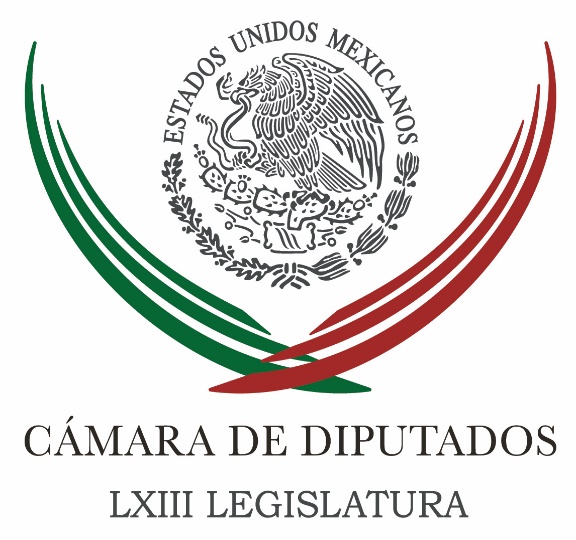 Carpeta InformativaTercer CorteResumen: Diputado Bolaños aplaude postura de México en negociación del TLCAN Diputados aplauden postura de Guajardo sobre arancelesListo, predictamen de mando mixto policialLegisladores de México y Cuba rechazan muro fronterizo de Trump Eukid Castañón presenta iniciativa para endurecer penas por robo de combustiblesEl PRI a favor de dar a la Secretaría de Cultura facultades de la SEPSubcomisión de diputados sacará trabajo atrasado antes del 30 de abril Denuncia Morena en San Lázaro “ataques mediáticos” contra AMLOMéxico responderá a hechos y no a dichos de Trump: VidegarayPeña pide a Gerónimo Gutiérrez velar por connacionales en EUPublica SCJN acuerdo sobre austeridad28 de febrero de 2017TEMA(S): Trabajo Legislativo FECHA: 28/02/17HORA: 14:59NOTICIERO: Notimex / EMISIÓN: Tercer Corte  ESTACION: Online GRUPO: Notimex 0Diputado Bolaños aplaude postura de México en negociación del TLCAN El presidente de la Cámara de Diputados, Javier Bolaños Aguilar, afirmó que México ha asumido una postura firme y sólida en la negociación del Tratado de Libre Comercio de América del Norte (TLCAN) y bajo ninguna circunstancia se aceptarán condiciones que afecten al país.“No nos vamos a dejar chantajear ni presionar, ni mucho menos a permitir que se nos agreda ni que retrocedamos en todo aquello que hemos logrado avanzar”, apuntó el legislador del Partido Acción Nacional (PAN).En entrevista antes de iniciar la última sesión en su gestión que inició el 1 de septiembre de 2016, aplaudió las declaraciones del secretario de Economía, Ildefonso Guajardo, quien afirmó que México abandonará la mesa de negociación del TLCAN si Estados Unidos insiste en imponer aranceles a los productos mexicanos.Bolaños Aguilar aseveró que ese convenio comercial ha beneficiado a los tres países y “muchos sectores económicos de Estados Unidos en estos momentos se encuentran preocupados por la postura firme y sólida que ha sumido el gobierno mexicano”.Por otra parte, indicó que durante los seis meses que estuvo al frente de la Mesa Directiva del Palacio Legislativo de San Lázaro, se abordaron temas importantes y de coyuntura.Al respecto, a la diputada María Guadalupe Murguía Gutiérrez, quien lo sustituirá como presidente de la Mesa Directiva a partir de este martes, aseveró que hará bien su trabajo, porque tiene una gran trayectoria y experiencia.Por último, indicó que continuará sirviendo en la Cámara de Diputados desde la Vicepresidencia de la Mesa Directiva y apoyará en todo lo necesario para construir acuerdos. /gh/mTEMA(S): Trabajo LegislativoFECHA: 28/02/17HORA: 18:29NOTICIERO: La Crónica.comESTACIÓN: Online GRUPO: Crónica0Diputados aplauden postura de Guajardo sobre arancelesCECILIA HIGUERA.- Diputados del PRI y del PAN, aplaudieron la postura del secretario de Economía, Ildefonso Guajardo, en el sentido de que si la administración del presidente de Estados Unidos, Donald Trump insiste en imponer aranceles a los productos mexicanos que se exportan a aquel país, México se retirará de la mesa de negociación del Tratado de Libre Comercio de América del Norte (TLCAN).El vicecoordinador de la fracción del PRI en la Cámara Baja, diputado Jorge Carlos Ramírez Marín, se congratuló por la postura del titular de Economía.“Celebro mucho que haya ya una postura definida por el gobierno mexicano, lo anticipó el secretario de Relaciones Exteriores en su reunión con diputados, y que bueno que ahora esté determinado ya cuál va a ser el protocolo de actuación en caso de que hubiera un intento unilateral de Estados Unidos de imponer aranceles.En entrevista por separado, antes de iniciar la sesión ordinaria de este martes, el diputado por el PAN –y ayer martes, presiente de la Mesa Directiva de la Cámara-Baja-, Javier Bolaños Aguilar, subrayó que ya era hora, dijo, de que la presente administración asumiera ese tipo de posturas.“Lo hemos dicho con mucha claridad, seguramente en este momento, muchos sectores de la vida económica de Estados Unidos, se están preocupando por ver que México asume una postura firme y sólida y que no nos vamos a dejar chantajear, ni presionar, ni mucho menos vamos a permitir que se nos agreda intentando que retrocedamos en todo aquello que logramos avanzar”.En la relación con Estados Unidos, indicó que se viene la etapa más importante, en la que se deberá demostrar con toda claridad que este Tratado comercial, “ha sido benéfico para todos y que las cifras amañadas y manipuladas que se han intentado presentar en los discursos del presidente Trump quedaran evidenciadas ante la contundencia de los datos”.Aplaudo, profundizó, ese tipo de posturas, así como también que se rechace tajantemente la intención de deportar a migrantes indocumentados de otras naciones a nuestro país, es inaceptable atenta contra los derechos humanos de esas personas y atenta contra la soberanía de México.   Jam/mTEMA(S): Trabajo LegislativoFECHA: 28/02/17HORA: 17:09NOTICIERO: Milenio.comESTACIÓN: Online GRUPO: Milenio0Listo, predictamen de mando mixto policialEl proyecto de dictamen, presentado el presidente de la Comisión de Seguridad Pública, prevé sanciones a gobernadores y alcaldes que incumplan su responsabilidad en seguridad pública.FERNANDO DAMIÁN Y ELIA CASTILLO.- Ciudad de México. El presidente de la Comisión de Seguridad Pública de la Cámara de Diputados, Jorge Ramos, presentó un proyecto de dictamen sobre el mando mixto policial que, entre otros aspectos, prevé la imposición de sanciones administrativas, políticas y penales a gobernadores y alcaldes que incumplan su responsabilidad en materia de seguridad o entren en franca complicidad con el crimen.Sin modificación alguna de la minuta enviada por el Senado de la República, el predictamen considera la concentración del mando policial en los gobiernos estatales cuando así se justifique, mientras que los ayuntamientos con instituciones de seguridad certificadas podrán conservar la función y el presupuesto correspondiente.Ramos subrayó que en las actuales condiciones sólo 200 de los más de 2 mil 400 municipios del país mantendrían el mando de la fuerza pública, aunque en ellos se concentra 60 por ciento de la población nacional.El proyecto redactado por el legislador panista será puesto a consideración de las comisiones unidas de Puntos Constitucionales y de Seguridad Pública en el Palacio de San Lázaro con la expectativa de ser votado durante el mes de marzo.En entrevista, el diputado Ramos enfatizó la urgencia de aprobar una reforma constitucional para limpiar la corrupción de las policías municipales y estatales, a fin de que los gobiernos locales asuman su responsabilidad en seguridad pública y no se utilice más al Ejército y a la Marina de manera arbitraria y sistemática para tareas de seguridad pública."Estamos previendo que haya sanciones de carácter administrativo, político y penal, es decir, que no haya un alcalde que falle a su compromiso o se ponga en contubernio con el crimen que no pague las consecuencias, porque parte de que no hayamos en diez años podido sacar la seguridad en este país es porque alcaldes se han echado a la hamaca, se han puesto en la comodidad o de plano están en franca colaboración con los criminales", puntualizó.   Jam/mTEMA(S): Trabajo Legislativo FECHA: 28/02/17HORA: 15:50NOTICIERO: Notimex / EMISIÓN: Tercer Corte  ESTACION: Online GRUPO: Notimex 0Legisladores de México y Cuba rechazan muro fronterizo de Trump Legisladores mexicanos y cubanos condenaron los discursos xenofóbicos del presidente de Estados Unidos, Donald Trump, los cuales se traducen en políticas migratorias que atentan contra la dignidad del pueblo mexicano.En la declaración conjunta de la XVI Reunión Interparlamentaria México-Cuba que se llevó a cabo en Mérida, Yucatán, del 16 al 18 de febrero, los legisladores externaron su rechazo a la construcción de un muro en la frontera con México, pues representa un acto de hostilidad contra los países de América Latina y el Caribe.En la sesión de la Cámara de Diputados, la Mesa Directiva dio a conocer un informe de la diputada Maricela Contreras Julián, presidenta del Grupo de Amistad México-Cuba, sobre la enunciación de ambas naciones.En ella, la delegación cubana expresó su absoluta solidaridad y respaldo a México y exige un trato basado en la igualdad de los Estados y el respeto a la dignidad de su pueblo.A su vez, la delegación mexicana se pronunció contra el bloqueo económico, comercial y financiero impuesto de manera unilateral por Estados Unidos a la República de Cuba.Ambos parlamentos hicieron un respetuoso llamado al Congreso de ese país para que cumpla las sucesivas resoluciones aprobadas por la Asamblea General de las Naciones Unidas y atienda a los reiterados llamados de la Comunidad Internacional para poner fin a esa política que es contraria al derecho internacional, y causa daños al bienestar del pueblo cubano. /gh/mTEMA(S): Trabajo LegislativoFECHA: 28/02/17HORA: 18:12NOTICIERO: 24 Horas.mxESTACIÓN: Online GRUPO: 24 Horas0Eukid Castañón presenta iniciativa para endurecer penas por robo de combustiblesEl robo de hidrocarburos es un tema de enorme preocupación para la Nación ya que representa un grave problema de seguridad en las poblaciones aledañasREDACCION.- Eukid Castañón Herrera, diputado federal del Partido Acción Nacional (PAN), presentó ante el pleno de la Cámara de Diputados dos iniciativas de ley que tienen como objetivo, por un lado, otorgar de manera oficiosa la prisión preventiva a quien se le impute el robo y/o comercialización de hidrocarburos; y endurecer las penas de prisión así como las multas en esta materia.Castañón Herrera apuntó que la primera modificación consiste en reformar el párrafo segundo del artículo 19 de la Constitución Política de los Estados Unidos Mexicanos, lo cual permitirá elevar la gravedad a nivel constitucional de los delitos antes mencionados y a quienes se les señale de haberlos cometido lleven su proceso privados de la libertad para garantizar el desarrollo de la investigación. “Lamentablemente la forma en la que está regulada la persecución de este delito en la actualidad, provoca que, en principio, las autoridades pongan en libertad a los detenidos, ya sea con una fianza de 3 a 5 mil pesos o con la simple firma semanal en el juzgado, con la reforma que estoy proponiendo, esto ya no sucederá”, aseguró el legislador.Asimismo, afirmó que el robo de hidrocarburos es un tema de enorme preocupación para la Nación ya que representa un grave problema de seguridad en las poblaciones aledañas donde se registran las tomas clandestinas de los oleoductos y quitan la tranquilidad a las familias de estas regiones; además de significar un enorme daño al erario público debido a los costos financieros así como de abasto.“La gravedad del fenómeno delictivo, de 2000 a 2015 en territorio nacional es de 14 mil 168 tomas clandestinas detectadas. Y en 2014, PEMEX dio a conocer que cada dos horas es vulnerada la infraestructura de esta Empresa Productiva del Estado con la finalidad de extraer gasolina, diésel, gas, petróleo crudo y petroquímicos; incrementándose en 14 años la tasa porcentual que refleja la incidencia delictiva en un 2 mil 622%, si amigos y amigas diputados, 2 mil 622 % lo que equivale a un alza anual promedio de 187%”, detalló.Eukid Castañón Herrera dio a conocer que adicionalmente plantea la modificación de 11 artículos de la Ley Federal para Prevenir y Sancionar los Delitos Cometidos en Materia de Hidrocarburos, con el objetivo de incrementar las penas de prisión y multas.El panista explicó que esta reforma propone aumentar las penas a quienes cometan delitos en materia de hidrocarburos en 2 años de prisión, y un incremento en las multas de 2 mil veces la unidad de medida de actualización vigente; sólo para el caso del artículo 8 se establece un aumento en la pena de 5 años y la multa de 5 mil veces  la unidad de medida de actualización vigente.“La información muestra que entre 2006 y julio de 2014, en términos del anterior sistema de justicia penal, se iniciaron 10 mil 487 averiguaciones previas, con un total de 3 mil 808 personas detenidas de las cuales solamente mil 484 tuvieron autos de formal prisión, es decir, solo el 14%”, aseguró.Finalmente, Castañón Herrera resaltó que este problema tiene que ser atendido por los tres niveles de gobierno con consistencia, contundencia y mano firme: “Necesitamos fortalecer las medidas preventivas, las medidas de seguridad, de protección civil y los mecanismos jurídicos”.Las iniciativas fueron turnadas a las comisiones de Puntos Constitucionales, y de Justicia, respectivamente.   Jam/mTEMA(S): Trabajo LegislativoFECHA: 28/02/17HORA: 17:58NOTICIERO: Enfoque NoticiasEMISIÓN: Tercer CorteESTACION: Online:GRUPO: Enfoque Noticias0El PRI a favor de dar a la Secretaría de Cultura facultades de la SEPSergio Perdomo, reportero: En representación del grupo parlamentario del PRI, el legislador Marco Polo Aguirre Chávez se pronunció en favor del dictamen que reforma la Ley Federal Sobre Monumentos y Zonas Arqueológicos, Artísticos e Históricos para robustecer a la Secretaría de Cultura, transfiriendo facultades que anteriormente correspondían a la Secretaría de Educación Pública.El diputado federal por Michoacán, indicó que, además, se fomentará el conocimiento y respeto a los monumentos arqueológicos, artísticos e históricos y se decretará, cuando corresponda, medidas precautorias para salvaguardar el patrimonio nacional.El diputado federal por Michoacán externó el compromiso del GPPRI para legislar en favor de impulsar una cultura de la paz mediante el arte, promover la conservación de las tradiciones y el arte popular y fomentar la apreciación del arte y la cultura en los niños y jóvenes mexicanos. “Los diputados tenemos el permanente reto de legislar en favor de la cultura de nuestro país, ya que ésta transmite valores compartidos, historias y objetivos de una generación a otra”, concluyó dlp/mTEMA(S): trabajo Legislativo FECHA: 28/02/17HORA: 15:00NOTICIERO: Notimex / EMISIÓN: Tercer Corte  ESTACION: Online GRUPO: Notimex 0Subcomisión de diputados sacará trabajo atrasado antes del 30 de abril La Subcomisión de Examen Previo de la Cámara de Diputados, que fue multada por inacción, desahogará los expedientes de juicio político que tiene pendientes en este periodo ordinario de sesiones que concluye el 30 de abril, confió el vicecoordinador de los diputados priistas, Jorge Carlos Ramírez Marín.El legislador del Partido Revolucionario Institucional (PRI) informó que la Subcomisión revisó todos los expedientes y los integró en dos paquetes, los que se descartarán y los que se trabajarán.“Yo sé que tienen ya listo un paquete de expedientes que se van a descartar y un paquete de expedientes que se van a trabajar, esto implicó el trabajo de revisión de todos estos expedientes, seguramente van a ser desahogados en este periodo ordinario de sesiones, que concluye el 30 de abril”, aseveró.El legislador priista apuntó que la Subcomisión está sesionando y empezando a desahogar un trabajo que tenía un atraso de más de ocho años.“Que se hayan reunido dos veces, no quiere decir que sólo hayan trabajado dos días, el trabajo no son las sesiones”, aseveró Ramírez Marín.El político yucateco comentó que legislaturas anteriores ni siquiera habían integrado la Subcomisión de Examen Previo y expresó su confianza en que ahora “se pondrá al día”.“No se trata del monto, nosotros aceptamos la recomendación del Poder Judicial tiene razón en cierto sentido deberíamos apurarnos, pero en otro sentido pues no conoce de qué se trata, habrá que preguntarle a un magistrado cuánto tarda en resolver algún asunto”, concluyó. /gh/mTEMA(S): Partidos PolíticosFECHA: 28/02/17HORA: 17:24NOTICIERO: La Jornada.comEMISIÓN: Tercer CorteESTACION: Online:GRUPO: La Jornada.com0Denuncia Morena en San Lázaro “ataques mediáticos” contra AMLOEnrique Méndez y Roberto Garduño, reporteros: El grupo parlamentario de Morena en la Cámara de Diputados acusó que los “ataques mediáticos” contra Andrés Manuel López Obrador en lugar de perjudicarle le fortalecen porque “la gente, que está harta de las dificultades económicas promovidas por los gobiernos del PAN y del PRI, generan cada día más adhesión y respaldo a Andrés Manuel, hombre al que no se le ha comprobado ninguno de los señalamientos, que en más de 10 años se le han endilgado, como dardos envenenados”.Rocío Nahle, Cuitláhuac García, Guillermo Santiago y Vidal Llerenas, legisladores federales de Morena acusaron que tanto el PRI, PAN y PRD se encuentran unidos para desprestigiar al tabasqueño.La coordinadora Nalhe adujo que “el golpeteo viene del régimen, Andrés Manuel es un político que ha resistido, y el tiempo le ha dado la razón en todo. Hoy la gente ve que no es como dicen los corruptos que lo acusan, los medios pagados por la mafia en el poder, son lo que no tienen calidad moral. Es el gatopardismo más cínico".-¿Esperan una reacción más intensa de los opositores de López Obrador? -se le preguntó.-Nosotros estamos informando a la gente, ellos podrán dar un coletazo de dinosaurio, pero más de cien millones de personas estamos viviendo las consecuencias de la política económica y social que han implementado PAN y PRI. Los corruptos como el rey del moche (el panista, Luis Alberto Villareal) que aquí en la Cámara de Diputados destapó el escándalo ahora con un gran cinismo habla de López Obrador.Para Emiliano Álvarez, los sucedido es parte de una “maquinaria que echó a andar el PRI, PAN y PRD, no sólo contra Andrés Manuel, sino contra Morena porque el partido ya cuenta con mayor intención del voto, y esto no se había dado nunca, si Morena va sólo sin Andrés Manuel, obviamente cuando se le une la figura de Andrés Manuel, pues va a crecer mucho más”.“Va a ser una guerra constante, más dura e intensa que las que vivimos en 2006 y 2012, de pretender a toda costa de desprestigiarlo cuando se ha comprobado que a Andrés Manuel no hay nada que buscarle, y esto es parte de la desesperación del PRI, del PAN y PRD por el crecimiento de Andrés Manuel".El ex candidato a la gubernatura, Cuitláhuac García, coincidió con Emiliano Álvarez, porque “se ha implementado una campaña mediática en contra de su persona, de querer mancharla con falsedades, obviamente una vez que se descubre que son mentiras, casi ningún medio hace notas aclaratorias, como lo hemos visto con las acusaciones de Yunes: Eso ya no fue nota nacional. Eso queda ahí, ya no se habla de eso.“Hay una estrategia de muchos medios que están coludidos con el gobierno, y con lo que nosotros conocemos como la mafia en el poder, que tiene el control de los medios. Están desesperados. Andrés Manuel va a resistir. Y la gente se ha ido vacunando contra estos ataques que no muestran nada".Guillermo Santiago diputado por Chiapas, adujo que a López Obrador, “lo van a seguir atacando, y hasta quieren revivir la ominosa frase de que es un peligro para México, y el peligro para México son el PRI, el PAN y el PRD por la desgracia nacional que vivimos. En el caso del PRD es un partido sin ideología, sin fundamento que va a buscar engancharse de alguno otro para buscar sobrevivir".dlp/mTEMA(S): Información GeneralFECHA: 28/02/17HORA: NOTICIERO: Noticias MVS.comEMISIÓN: Tercer CorteESTACION: InternetGRUPO: MVSMéxico responderá a hechos y no a dichos de Trump: VidegarayÓscar Palacios, reportero: El secretario de Relaciones Exteriores, Luis Videgaray Caso, aseguró que el gobierno de nuestro país sólo responderá a hechos y no a los dichos o a las expresiones en redes sociales del presidente de los Estados Unidos, Donald Trump.  Al comparecer ante pleno del Senado de la República, el canciller resaltó que el gobierno mexicano está enfrentando la nueva relación con el vecino país del norte con claridad de miras y de estrategia.Subrayó que, más que fijarse en los dichos, México observa los hechos, en un contexto donde, reconoció, nuestro país está enfrentando incertidumbre.Ante los cuestionamientos de senadores de oposición, Luis Videgaray expresó su respaldo a la postura del presidente Enrique Peña Nieto frente al nuevo gobierno de los Estados Unidos, la cual, afirmó, ha sido firme, clara, inteligente y oportuna.Preciso que no se debe confundir la falta de estridencia y las buenas formas de la diplomacia con una falta de firmeza o de estrategia. Masn/mTEMA(S): Información GeneralFECHA: 28/02/17HORA: 14:28NOTICIERO: El Financiero.comEMISIÓN: Tercer CorteESTACION: Online:GRUPO: El Financiero.com0Peña pide a Gerónimo Gutiérrez velar por connacionales en EURedacción: Velar por los intereses y el respeto a los derechos de los mexicanos que radican en Estados Unidos fue la petición que el presidente Enrique Peña Nieto hizo al embajador Gerónimo Gutiérrez Fernández, representante de su gobierno en Washington.La Presidencia de la República informó que el mandatario recibió en Los Pinos al diplomático.Lo instruyó "fortalecer las acciones para construir la nueva relación con el gobierno de aquel país y, sobre todo, velar por los intereses y el respeto a los derechos de los mexicanos que radican en la Unión Americana".Gerónimo Gutiérrez fue avalado por el Senado como embajador de México ante los Estados Unidos, en sustitución de Carlos Sada. dlp/mTEMA(S): Información GeneralFECHA: 28/02/17HORA: 15:46NOTICIERO: La Crónica.comEMISIÓN: Tercer CorteESTACION: Online:GRUPO: La Crónica.com0Publica SCJN acuerdo sobre austeridadLuciano Franco Sánchez, reportero: La Suprema Corte de Justicia de la Nación (SCJN), publicó en el Diario Oficial de la Federación el acuerdo sobre las medidas de austeridad anunciadas recientemente, que incluyen un compromiso de ahorro de hasta mil 900 millones de pesos a lo largo del ejercicio fiscal 2017.La contención del gasto incluirá las áreas de servicios personales, administración de recursos materiales y servicios generales; administración de inmuebles y obra pública, tecnologías de la información y viáticos y pasajes, entre otras.Para lograr el ahorro comprometido, se acordó diferir proyectos de obra pública no prioritarios, racionalizar los gastos de viáticos y pasajes así como la adquisición de bienes, muebles e inmuebles y de gastos de ceremonial y difusión.En el rubro de servicios personales, el acuerdo dispone que la creación de plazas obedezca a las necesidades institucionales indispensables para la atención de asuntos prioritarios y estratégicos del ámbito jurisdiccional y se sujetará a la autorización de las instancias competentes de cada órgano del PJF.Se limitarán también los contratos de prestación de servicios profesionales a los estrictamente indispensables, y las plazas que permanezcan vacantes por más de 6 meses se destinarán a cubrir requerimientos prioritarios o estratégicos.Para lograr condiciones económicas más favorables, se procurará celebrar contratos multianuales de adquisición de bienes y contratación de servicios, en rubros como materiales de oficina y administración, mobiliario y equipo administrativo; equipo de cómputo; vehículos, telefonía celular, seguros de gastos médicos mayores; de vehículos, de bienes inmuebles y contenidos y servicios de voz y datos de la red amplia entre otros, señala el texto.El acuerdo dispone que la adquisición de vehículos de servicio deberá limitarse al mínimo indispensable, y se realizará preferentemente para sustituir el parque vehicular que haya dejado de ser útil.En materia de difusión, impresiones y publicaciones oficiales, se promoverá la celebración de convenios con instituciones públicas para la producción, edición e impresión de obras de carácter jurídico, así como para la difusión del quehacer del PJF.Para la difusión de información de carácter público y la publicidad de las actividades institucionales, se privilegiará cuando sea posible el uso de la Intranet e Internet, racionalizando y optimizando los recursos presupuestales autorizados para las publicaciones en medios impresos.En el rubro de inmuebles, ejecución de obra pública y servicios relacionados, además de diferir los proyectos no prioritarios, se dispone que las remodelaciones de oficinas serán las mínimas indispensables y, de manera excepcional, las que previo dictamen de procedencia estén vinculadas con situaciones que pongan en riesgo la seguridad de las personas o las instalaciones. dlp/m